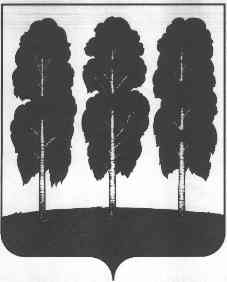 АДМИНИСТРАЦИЯ БЕРЕЗОВСКОГО РАЙОНАХАНТЫ-МАНСИЙСКОГО АВТОНОМНОГО ОКРУГА – ЮГРЫПОСТАНОВЛЕНИЕот  29.12.2020 	                                                                                                  № 1282пгт. БерезовоО внесении изменений в постановление администрации Березовского района от 25.12.2019 № 1522 «О муниципальной программе «Формирование современной городской  среды в городском поселении Березово» и признании утратившими силу некоторых муниципальных правовых актов администрации Березовского района»В соответствии  с Правилами предоставления и распределения субсидий из бюджета Ханты-Мансийского автономного округа - Югры бюджетам муниципальных образований в целях софинансирования муниципальных программ (подпрограмм) формирования современной городской среды утвержденными постановлением Правительства Ханты-Мансийского автономного округа – Югры от 5 октября 2018 года № 347-п «О государственной программе Ханты-Мансийского автономного округа - Югры «Жилищно-коммунальный комплекс и городская среда»:1. Внести в постановление администрации Березовского района от 25.12.2018 № 1522 «О муниципальной программе «Формирование современной городской  среды в городском поселении Березово» и признании утратившими силу некоторых муниципальных правовых актов администрации Березовского района» (далее муниципальная программа) следующие изменения:1.1. Пункт 2 постановления дополнить абзацем пятым следующего содержания:«- от 31.12.2019 № 1566 «О внесении изменений в постановление администрации Березовского района от 29.12.2017 № 1177 «О муниципальной программе «Формирование современной городской  среды муниципального образования городское поселение Березово на 2018-2022 годы»». 1.2. В приложении к постановлению:  1.2.1. Паспорт муниципальной программы изложить в следующей редакции согласно приложению 1 к настоящему постановлению.1.2.2. Раздел 2 изложить в следующей редакции:«Раздел 2. Механизм реализации муниципальной программы1. Механизм реализации муниципальной программы основан на взаимодействии органов местного самоуправления Березовского района и хозяйствующих субъектов.Механизм реализации муниципальной программы включает разработку и принятие нормативных правовых актов Березовского района, необходимых для выполнения муниципальной программы, ежегодное уточнение перечня основных  мероприятий на очередной финансовый год и плановый период с уточнением затрат по ним в соответствии с мониторингом фактически достигнутых целевых показателей ее реализации, а также связанные с изменениями внешней среды, информирование общественности о ходе и результатах реализации муниципальной программы, финансировании основных мероприятий.1.1. Ответственный исполнитель муниципальной программы  - администрация Березовского района (управление по жилищно-коммунальному хозяйству): -осуществляет текущее управление реализацией муниципальной программы, обладает правом вносить предложения об изменении объемов финансовых средств, направляемых на решение ее отдельных задач; -  контролирует и координирует выполнение программных мероприятий, обеспечивает их корректировку, осуществляет мониторинг и оценку результативности мероприятий;- обеспечивает разработку, утверждение и внесение дополнений и изменений в муниципальную программу;- предоставляет отчетность о ходе реализации муниципальной программы в Комитет по финансам администрации Березовского района, в комитет по экономической политике администрации Березовского района.1.2. Ответственный исполнитель муниципальной программы,  соисполнители муниципальной программы, проводят следующие мероприятия:В целях формирования земельных участков, на которых расположены многоквартирные дома: - подготовка и утверждение проекта межевания территории, в соответствии с которым определяются границы земельного участка (земельных участков), на котором (на которых) расположен (расположены) многоквартирный дом (многоквартирные дома);- проведение работ по подготовке документов, необходимых для осуществления государственного кадастрового учета образуемого земельного участка (образуемых земельных участков) (далее - кадастровые работы);- представление в уполномоченный Правительством Российской Федерации федеральный орган исполнительной власти (его территориальный орган), осуществляющий государственный кадастровый учет, государственную регистрацию прав (далее - орган регистрации прав) документов, необходимых для осуществления государственного кадастрового учета образуемого земельного участка (образуемых земельных участков).                                                                                                                                                                                                                                                   В целях повышения благоустройства индивидуальных жилых домов и земельных участков, предоставленных для их размещения:- определение границ прилегающих территорий в соответствии с порядком, установленным законом Ханты-Мансийского автономного округа – Югры от 22 декабря 2018 года № 116-оз «Об отдельных вопросах, регулируемых правилами благоустройства территорий муниципальных образований Ханты-Мансийского автономного округа – Югры, и о порядке определения границ прилегающих территорий»;- проведение инвентаризации территорий, прилегающих к индивидуальным жилым домам, и земельных участков, предоставленных для их размещения; - составление паспорта благоустройства территорий, прилегающих к индивидуальным жилым домам, и земельных участков, предоставленных для их размещения;- заключение соглашений с собственниками (пользователями) указанных домов (собственниками (землепользователями) земельных участков) об их благоустройстве не позднее 31.12.2024 года в соответствии с требованиями, утвержденными Правилами благоустройства территории.2. Оценка хода исполнения мероприятий муниципальной программы основана на мониторинге ожидаемых непосредственных и конечных результатов как сопоставление фактически достигнутых с целевыми показателями. В соответствии с данными мониторинга по фактически достигнутым результатам реализации в муниципальную программу могут быть внесены корректировки. В случае выявления лучших практик реализации программных мероприятий в муниципальную программу могут быть внесены изменения, связанные с оптимизацией этих мероприятий.	3. Реализация мероприятий муниципальной программы осуществляется путем софинансирования  средств федерального бюджета, средств бюджета автономного округа, бюджета городского поселения Березово. Исходя из полномочий ответственного исполнителя муниципальная программа не содержит мер, направленных на внедрение и применение технологий бережливого производства.4. В рамках муниципальной программы реализуется портфель проектов «Жилье и городская среда», в том числе региональный проект «Формирование комфортной городской среды». Цель данного проекта «Повышение комфортной городской среды, повышение индекса качества городской среды, сокращение в соответствии с этим индексом количества городов с неблагоприятной городской средой». В рамках данного проекта планируется выполнение работ по благоустройству дворовых и общественных территорий. Параметры финансового обеспечения проекта представлены в таблице №3 муниципальной программы.4.1. Мероприятия по повышению уровня благоустройства придомовых территорий многоквартирных домов состоят из мероприятий, определенных минимальным (обязательным) перечнем работ и мероприятий дополнительного перечня работ.Информация по всем нуждающимся в благоустройстве общественных и дворовых территорий, исходя из минимального перечня видов работ, многоквартирных домов населенных пунктах, численность населения в которых составляет более 1000 человек, запланированных к благоустройству в 2019-2024 гг. в муниципальном образовании городское поселение Березово, а также визуализированный перечень элементов благоустройства общественных и дворовых территорий отражены в таблицах 5, 6, 7 муниципальной программы.4.2. Ответственный исполнитель муниципальной программы имеет право исключать из адресного перечня дворовых и общественных территорий, подлежащих благоустройству в рамках реализации муниципальной программы, территории, расположенные вблизи многоквартирных домов, физический износ основных конструктивных элементов (крыша, стены, фундамент) которых превышает 70%, а также территории, которые планируются к изъятию для муниципальных или государственных нужд в соответствии с генеральным планом соответствующего поселения при условии одобрения решения об исключении указанных территорий из адресного перечня дворовых территорий и общественных территорий межведомственной комиссией в порядке, установленном такой комиссией.4.3. Ответственный исполнитель муниципальной программы имеет право исключать из адресного перечня дворовых территорий, подлежащих благоустройству в рамках реализации муниципальной программы, дворовые территории, собственники помещений многоквартирных домов которых приняли решение об отказе от благоустройства дворовой территории в рамках реализации соответствующей программы или не приняли решения о благоустройстве дворовой территории в сроки, установленные соответствующей программой.4.4. Минимальный (обязательный) перечень работ включает: ремонт дворовых проездов; обеспечение освещения дворовых территорий; установку скамеек, урн для мусора, устройство ливневых канализаций (дренажных систем) и пешеходных тротуаров. Дополнительный перечень работ выполняется в территориях, где обеспечен минимальный перечень работ и включает: оборудование детских (игровых) и (или) спортивных площадок, оборудование автомобильных парковок, оборудование контейнерных (хозяйственных) площадок для твердых коммунальных отходов, устройство велосипедных парковок, оборудование площадок для выгула собак, озеленение дворовых территорий, устройство пешеходных дорожек и ограждений, установка элементов навигации (указателей, аншлагов, информационных стендов.При реализации минимального перечня работ по благоустройству дворовых территорий многоквартирных домов обязательным условием является финансовое и (или) трудовое участие собственников жилья и иных заинтересованных лиц, а в случае выполнения дополнительных работ обязательным условием является финансовое участие заинтересованных лиц.	Минимальная доля финансового участия заинтересованных лиц при выполнении дополнительных видов работ по благоустройству дворовых территорий многоквартирных домов составляет не менее 20% от общей стоимости работ по благоустройству.Обязательным условием является принятие созданного в результате благоустройства имущества в состав общего имущества многоквартирного дома.4.5. Нормативная стоимость мероприятий определяется на основе сметного метода, исходя из Федеральных единичных расценок, установленных для Ханты-Мансийского автономного округа – Югры.4.6. Гарантийный срок на результаты выполненных работ по благоустройству дворовых и общественных территорий должен составлять не менее 3 лет.4.7. Предельными датами заключения соглашений (контрактов) по результатам закупки товаров, работ и услуг для обеспечения муниципальных нужд в целях реализации муниципальной программы устанавливаются: не позднее 15 мая года предоставления субсидии - для заключения соглашений (контрактов) на выполнение работ по благоустройству общественных территорий, не позднее 1 мая года предоставления субсидии - для заключения соглашений (контактов) на выполнение работ по благоустройству дворовых территорий, за исключением случаев обжалования действий (бездействия) заказчика и (или) комиссии по осуществлению закупок и (или) оператора электронной площадки при осуществлении закупки товаров, работ, услуг в порядке, установленном законодательством Российской Федерации, при которых срок заключения таких соглашений продлевается на срок указанного обжалования.5. Реализация муниципальной программы осуществляется путем предоставления из бюджета автономного округа субсидий бюджету Березовского района на софинансирование расходных обязательств по благоустройству дворовых и общественных территорий муниципального образования городского поселения Березово в соответствии с Правилами предоставления и распределения субсидий из бюджета Ханты-Мансийского автономного округа – Югры бюджетам муниципальных образований в целях софинансирования муниципальных программ (подпрограмм) формирования современной городской среды согласно приложению 13 к Государственной программе Ханты-Мансийского автономного округа – Югры «Жилищно-коммунальный комплекс и городская среда», утвержденной постановлением Правительства Ханты-Мансийского автономного округа – Югры от 05.10.2018 № 347-п. Размер софинансирования расходных обязательств муниципальной программы составляет: не менее 10% финансовые средства местных бюджетов муниципальных образований в соответствии с мероприятиями муниципальной программы, 90% финансовые средства бюджета автономного округа. Софинансирование бюджета Березовского района не предусмотрено.6. В целях осуществления контроля и координации реализации муниципальной программы формирование современной городской среды, на уровне муниципального образования создается общественная комиссия.В состав комиссии включаются представители органов местного самоуправления, политических партий и движений, общественных организаций, иных лиц для проведения комиссионной оценки предложений заинтересованных лиц и осуществления контроля за реализацией муниципальной программы после ее утверждения в установленном порядке.».1.2.3. Таблицу 2 изложить в следующей редакции согласно приложению 2 к настоящему постановлению.1.2.4. Таблицу 3 изложить в следующей редакции согласно приложению 3 к настоящему постановлению.1.2.5. Таблицу 5 изложить в следующей редакции согласно приложению 4 к настоящему постановлению.1.2.6. Дополнить таблицами 6, 7, 8 следующего содержания согласно приложению 5 к настоящему постановлению. 2. Опубликовать настоящее постановление в газете «Жизнь Югры» и разместить на официальном веб-сайте органов местного самоуправления Березовского района.3. Настоящее постановление вступает в силу после его официального опубликования.И.о. главы  района                                                                                      С.В. Ушарова Приложение 1 к постановлению администрации Березовского районаот 29.12.2020 № 1282Паспортмуниципальной программы Приложение 2 к постановлению администрации Березовского районаот 29.12.2020 № 1282Таблица 2Распределение финансовых ресурсов муниципальной программыПриложение 3 к постановлению администрации Березовского районаот 29.12.2020 № 1282Таблица 3 Мероприятия, реализуемые на принципах проектного управления, направленные в том числе на исполнение национальных и федеральных проектов (программ) Российской ФедерацииПриложение 4 к постановлению администрации Березовского районаот 29.12.2020 № 1282Таблица 5Визуализированный перечень объектов благоустройстваПриложение 5  к постановлению администрации Березовского районаот 29.12.2020 № 1282Таблица 6 Адресный перечень дворовых территорий, нуждающихся в благоустройстве (с учетом их фактического состояния) и подлежащих благоустройству исходя из минимального перечня работ по благоустройству (очередность благоустройства определяется в порядке поступления предложений заинтересованных лиц об их участии в выполнении указанных работ).Таблица 7 Адресный перечень общественных территорий, подлежащих благоустройству Таблица 8 Адресный перечень объектов недвижимого имущества (включая объекты незавершенного строительства) и земельных участков, находящихся в собственности (пользовании) юридических лиц и индивидуальных предпринимателей, которые подлежат благоустройству не позднее последнего года реализации федерального проекта за счет средств указанных лиц в соответствии с требованиями утвержденных в муниципальном образовании правил благоустройства территории.Наименование муниципальной программы Формирование современной городской среды в городском поселении БерезовоДата утверждения муниципальной программы (наименование и номер соответствующего нормативного правового акта) Постановление администрации Березовского района от 25 декабря 2019 года № 1522 «О муниципальной программе «Формирование современной городской  среды в городском поселении Березово» и признании утратившими силу некоторых муниципальных правовых актов администрации Березовского района»Ответственный исполнитель муниципальной программыАдминистрация Березовского района (Управление по жилищно-коммунальному хозяйству)Соисполнители муниципальной программыАдминистрация Березовского района (отдел архитектуры и градостроительства, комитет по земельным ресурсам и управлению муниципальным имуществом)Цели муниципальной программы Создание комфортной городской среды на территории городского поселения БерезовоЗадачимуниципальной программы.1. Повышение уровня благоустройства дворовых территорий2. Повышение уровня благоустройства общественных территорийПодпрограммыБлагоустройство дворовых территорий муниципального образования городское поселение Березово; Благоустройство общественных территорий.Портфели проектов, проекты, входящие в состав муниципальной программы, в том числе направленные на реализацию национальных проектов (программ) Российской Федерации, параметры их финансового обеспеченияПортфель проектов «Жилье и городская среда» - 100981,3 тыс. рублей, в том числе региональный проект «Формирование комфортной городской среды» - 100981,3 тыс. рублей.Целевые показатели муниципальной программыУвеличение количества благоустроенных дворовых территорий с 23 до 33 единиц;Количество общественных территорий, подлежащих благоустройству с 2 до 5 единиц;Увеличение доли граждан, принявших участие в решении вопросов развития городской среды от общего количества граждан в возрасте от 14 лет, проживающих в муниципальном образовании, на территории которого реализуются проекты по созданию комфортной городской среды с 9 до 30,0  %Сроки реализации муниципальной программы (разрабатывается на срок от трех лет)2020-2024 годыПараметры финансового обеспечения муниципальной программыОбщий объем финансирования программы за 2020-2024 годы составляет – 102775,5 тыс. рублей, в том числе:- Федеральный бюджет – 31986,1  тыс. рублей;- бюджет автономного округа – 50029,8 тыс. рублей;- бюджет городского поселения Березово – 20759,6 тыс. рублей.в том числе по годам:В 2020 году – 21342,8 тыс рублей.- Федеральный бюджет – 6237,8 тыс. рублей;- бюджет автономного округа – 9756,6 тыс. рублей;- бюджет городского поселения Березово – 5348,4 тыс. рублей.В 2021 году - 19847,2 тыс рублей.- Федеральный бюджет – 6237,8 тыс. рублей;- бюджет автономного округа – 9756,6 тыс. рублей;- бюджет городского поселения Березово – 3852,8 тыс. рублей.В 2022 году – 20528,5 тыс рублей.- Федеральный бюджет – 6503,5 тыс. рублей;- бюджет автономного округа – 10172,2 тыс. рублей;- бюджет городского поселения Березово – 3852,8 тыс. рублей.В 2023 году - 20528,5 тыс рублей.- Федеральный бюджет – 6503,5 тыс. рублей;- бюджет автономного округа – 10172,2 тыс. рублей;- бюджет городского поселения Березово – 3852,8 тыс. рублей.В 2024 году - 20528,5 тыс рублей.- Федеральный бюджет – 6503,5 тыс. рублей;- бюджет автономного округа – 10172,2 тыс. рублей;- бюджет городского поселения Березово – 3852,8 тыс. рублей.№№ Основные мероприятия муниципальной программы (их связь с целевыми показателями муниципальной программы)Ответственный исполнитель/соисполнительИсточники финансированияФинансовые затраты на реализацию, тыс. рублейФинансовые затраты на реализацию, тыс. рублейФинансовые затраты на реализацию, тыс. рублейФинансовые затраты на реализацию, тыс. рублейФинансовые затраты на реализацию, тыс. рублейФинансовые затраты на реализацию, тыс. рублей№№ Основные мероприятия муниципальной программы (их связь с целевыми показателями муниципальной программы)Ответственный исполнитель/соисполнительИсточники финансированиявсегов том числе:в том числе:в том числе:в том числе:в том числе:№№ Основные мероприятия муниципальной программы (их связь с целевыми показателями муниципальной программы)Ответственный исполнитель/соисполнительИсточники финансированиявсего2020 г.2021 г.2022 г.2023 г.2024 г.1123457891011Подпрограмма 1 «Благоустройство дворовых территорий муниципального образования городского поселения Березово»Подпрограмма 1 «Благоустройство дворовых территорий муниципального образования городского поселения Березово»Подпрограмма 1 «Благоустройство дворовых территорий муниципального образования городского поселения Березово»Подпрограмма 1 «Благоустройство дворовых территорий муниципального образования городского поселения Березово»Подпрограмма 1 «Благоустройство дворовых территорий муниципального образования городского поселения Березово»Подпрограмма 1 «Благоустройство дворовых территорий муниципального образования городского поселения Березово»Подпрограмма 1 «Благоустройство дворовых территорий муниципального образования городского поселения Березово»Подпрограмма 1 «Благоустройство дворовых территорий муниципального образования городского поселения Березово»Подпрограмма 1 «Благоустройство дворовых территорий муниципального образования городского поселения Березово»Подпрограмма 1 «Благоустройство дворовых территорий муниципального образования городского поселения Березово»1.1Благоустройство дворовых территорий муниципального образования городского поселения Березово (1,3)Управление по жилищно-коммунальному хозяйству администрации Березовского районаВсего, в том числе:1119,81119,80,00,00,00,01.1Благоустройство дворовых территорий муниципального образования городского поселения Березово (1,3)Управление по жилищно-коммунальному хозяйству администрации Березовского районафедеральный бюджет0,00,00,00,00,00,01.1Благоустройство дворовых территорий муниципального образования городского поселения Березово (1,3)Управление по жилищно-коммунальному хозяйству администрации Березовского районабюджет автономного округа0,00,00,00,00,00,01.1Благоустройство дворовых территорий муниципального образования городского поселения Березово (1,3)Управление по жилищно-коммунальному хозяйству администрации Березовского районаБюджет городского поселения1119,81119,80,00,00,00,01.1Благоустройство дворовых территорий муниципального образования городского поселения Березово (1,3)Управление по жилищно-коммунальному хозяйству администрации Березовского районаВ том числе софинансирование0,00,00,00,00,00,01.1Благоустройство дворовых территорий муниципального образования городского поселения Березово (1,3)Управление по жилищно-коммунальному хозяйству администрации Березовского районаИные внебюджетные источники0,00,00,00,00,00,01.2Региональный проект «Формирование комфортной городской среды» (1,3)Управление по жилищно-коммунальному хозяйству администрации Березовского районаВсего, в том числе:5411,20,01352,81352,81352,81352,81.2Региональный проект «Формирование комфортной городской среды» (1,3)Управление по жилищно-коммунальному хозяйству администрации Березовского районафедеральный бюджет0,00,00,00,00,00,01.2Региональный проект «Формирование комфортной городской среды» (1,3)Управление по жилищно-коммунальному хозяйству администрации Березовского районабюджет автономного округа0,00,00,00,00,00,01.2Региональный проект «Формирование комфортной городской среды» (1,3)Управление по жилищно-коммунальному хозяйству администрации Березовского районаБюджет городского поселения5411,20,01352,81352,81352,81352,81.2Региональный проект «Формирование комфортной городской среды» (1,3)Управление по жилищно-коммунальному хозяйству администрации Березовского районаВ том числе софинансирование5411,20,01352,81352,81352,81352,81.2Региональный проект «Формирование комфортной городской среды» (1,3)Управление по жилищно-коммунальному хозяйству администрации Березовского районаИные внебюджетные источники0,00,00,00,00,00,0Итого по подпрограмме 1Итого по подпрограмме 1Итого по подпрограмме 1Всего, в том числе:6531,01119,81352,81352,81352,81352,8Итого по подпрограмме 1Итого по подпрограмме 1Итого по подпрограмме 1федеральный бюджет0,00,00,00,00,00,0Итого по подпрограмме 1Итого по подпрограмме 1Итого по подпрограмме 1бюджет автономного округа0,00,00,00,00,00,0Итого по подпрограмме 1Итого по подпрограмме 1Итого по подпрограмме 1Бюджет городского поселения6531,01119,81352,81352,81352,81352,8Итого по подпрограмме 1Итого по подпрограмме 1Итого по подпрограмме 1В том числе софинансирование5411,20,01352,81352,81352,81352,8Итого по подпрограмме 1Итого по подпрограмме 1Итого по подпрограмме 1Иные внебюджетные источники0,00,00,00,00,00,0Подпрограмма 2 «Благоустройство общественных территорий»Подпрограмма 2 «Благоустройство общественных территорий»Подпрограмма 2 «Благоустройство общественных территорий»Подпрограмма 2 «Благоустройство общественных территорий»Подпрограмма 2 «Благоустройство общественных территорий»Подпрограмма 2 «Благоустройство общественных территорий»Подпрограмма 2 «Благоустройство общественных территорий»Подпрограмма 2 «Благоустройство общественных территорий»Подпрограмма 2 «Благоустройство общественных территорий»Подпрограмма 2 «Благоустройство общественных территорий»2.1Благоустройство общественных территорий (2,3)Управление по жилищно-коммунальному хозяйству администрации Березовского районаВсего, в том числе:674,4674,40,00,00,00,02.1Благоустройство общественных территорий (2,3)Управление по жилищно-коммунальному хозяйству администрации Березовского районафедеральный бюджет0,00,00,00,00,00,02.1Благоустройство общественных территорий (2,3)Управление по жилищно-коммунальному хозяйству администрации Березовского районабюджет автономного округа0,00,00,00,00,00,02.1Благоустройство общественных территорий (2,3)Управление по жилищно-коммунальному хозяйству администрации Березовского районаБюджет городского поселения674,4674,40,00,00,00,02.1Благоустройство общественных территорий (2,3)Управление по жилищно-коммунальному хозяйству администрации Березовского районаВ том числе софинансирование0,00,00,00,00,00,02.1Благоустройство общественных территорий (2,3)Управление по жилищно-коммунальному хозяйству администрации Березовского районаИные внебюджетные источники0,00,00,00,00,00,02.2Региональный проект «Формирование комфортной городской среды» (2,3)Управление по жилищно-коммунальному хозяйству администрации Березовского районаВсего, в том числе:95570,119548,618494,419175,719175,719175,72.2Региональный проект «Формирование комфортной городской среды» (2,3)Управление по жилищно-коммунальному хозяйству администрации Березовского районафедеральный бюджет31986,16237,86237,86503,56503,56503,52.2Региональный проект «Формирование комфортной городской среды» (2,3)Управление по жилищно-коммунальному хозяйству администрации Березовского районабюджет автономного округа50029,89756,69756,610172,210172,210172,22.2Региональный проект «Формирование комфортной городской среды» (2,3)Управление по жилищно-коммунальному хозяйству администрации Березовского районаБюджет городского поселения13554,23554,22500,02500,02500,02500,02.2Региональный проект «Формирование комфортной городской среды» (2,3)Управление по жилищно-коммунальному хозяйству администрации Березовского районаВ том числе софинансирование13554,23554,22500,02500,02500,02500,02.2Региональный проект «Формирование комфортной городской среды» (2,3)Управление по жилищно-коммунальному хозяйству администрации Березовского районаИные внебюджетные источники0,00,00,00,00,00,0Итого по подпрограмме 2Итого по подпрограмме 2Итого по подпрограмме 2Всего, в том числе:96244,520223,018494,419175,719175,719175,7Итого по подпрограмме 2Итого по подпрограмме 2Итого по подпрограмме 2федеральный бюджет31986,16237,86237,86503,56503,56503,5Итого по подпрограмме 2Итого по подпрограмме 2Итого по подпрограмме 2бюджет автономного округа50029,89756,69756,610172,210172,210172,2Итого по подпрограмме 2Итого по подпрограмме 2Итого по подпрограмме 2Бюджет городского поселения14228,64228,62500,02500,02500,02500,0Итого по подпрограмме 2Итого по подпрограмме 2Итого по подпрограмме 2В том числе софинансирование13554,23554,22500,02500,02500,02500,0Итого по подпрограмме 2Итого по подпрограмме 2Итого по подпрограмме 2Иные внебюджетные источники0,00,00,00,00,00,0Всего по муниципальной программеВсего по муниципальной программеВсего по муниципальной программеВсего, в том числе:102775,521342,819847,220528,520528,520528,5Всего по муниципальной программеВсего по муниципальной программеВсего по муниципальной программефедеральный бюджет31986,16237,86237,86503,56503,56503,5Всего по муниципальной программеВсего по муниципальной программеВсего по муниципальной программебюджет автономного округа50029,89756,69756,610172,210172,210172,2Всего по муниципальной программеВсего по муниципальной программеВсего по муниципальной программеБюджет городского поселения20759,65348,43852,83852,83852,83852,8Всего по муниципальной программеВсего по муниципальной программеВсего по муниципальной программеВ том числе софинансирование18965,43554,23852,83852,83852,83852,8Всего по муниципальной программеВсего по муниципальной программеВсего по муниципальной программеИные внебюджетные источники0,00,00,00,00,00,0В том числе:В том числе:102775,521342,819847,220528,520528,520528,5Ответственный исполнитель Ответственный исполнитель Управление по жилищно-коммунальному хозяйству администрацииВсего, в том числе:102775,521342,819847,220528,520528,520528,5Ответственный исполнитель Ответственный исполнитель Управление по жилищно-коммунальному хозяйству администрациифедеральный бюджет31986,16237,86237,86503,56503,56503,5Ответственный исполнитель Ответственный исполнитель Управление по жилищно-коммунальному хозяйству администрациибюджет автономного округа50029,89756,69756,610172,210172,210172,2Ответственный исполнитель Ответственный исполнитель Управление по жилищно-коммунальному хозяйству администрацииБюджет городского поселения20759,65348,43852,83852,83852,83852,8Ответственный исполнитель Ответственный исполнитель Управление по жилищно-коммунальному хозяйству администрацииВ том числе софинансирование18965,43554,23852,83852,83852,83852,8Ответственный исполнитель Ответственный исполнитель Управление по жилищно-коммунальному хозяйству администрацииИные внебюджетные источники0,00,00,00,00,00,0СоисполнительСоисполнительВсего, в том числе:0,00,00,00,00,00,0СоисполнительСоисполнительфедеральный бюджет0,00,00,00,00,00,0СоисполнительСоисполнительбюджет автономного округа0,00,00,00,00,00,0СоисполнительСоисполнительБюджет городского поселения0,00,00,00,00,00,0СоисполнительСоисполнительВ том числе софинансирование0,00,00,00,00,00,0СоисполнительСоисполнительИные внебюджетные источники0,00,00,00,00,00,0№п/пНаименование портфеля проектов, проекта Наименование проекта или мероприятияНомер основного мероприятияЦели Срок реализацииИсточники финансирования Параметры финансового обеспечения, тыс. рублейПараметры финансового обеспечения, тыс. рублейПараметры финансового обеспечения, тыс. рублейПараметры финансового обеспечения, тыс. рублейПараметры финансового обеспечения, тыс. рублейПараметры финансового обеспечения, тыс. рублей№п/пНаименование портфеля проектов, проекта Наименование проекта или мероприятияНомер основного мероприятияЦели Срок реализацииИсточники финансирования всего2020 г.2021 г.2022 г.2023 г.2024 г.12345678910111213Портфели проектов, основанные на национальных и федеральных проектах Российской Федерации (участие в которых принимает Березовский район)Портфели проектов, основанные на национальных и федеральных проектах Российской Федерации (участие в которых принимает Березовский район)Портфели проектов, основанные на национальных и федеральных проектах Российской Федерации (участие в которых принимает Березовский район)Портфели проектов, основанные на национальных и федеральных проектах Российской Федерации (участие в которых принимает Березовский район)Портфели проектов, основанные на национальных и федеральных проектах Российской Федерации (участие в которых принимает Березовский район)Портфели проектов, основанные на национальных и федеральных проектах Российской Федерации (участие в которых принимает Березовский район)Портфели проектов, основанные на национальных и федеральных проектах Российской Федерации (участие в которых принимает Березовский район)Портфели проектов, основанные на национальных и федеральных проектах Российской Федерации (участие в которых принимает Березовский район)Портфели проектов, основанные на национальных и федеральных проектах Российской Федерации (участие в которых принимает Березовский район)Портфели проектов, основанные на национальных и федеральных проектах Российской Федерации (участие в которых принимает Березовский район)Портфели проектов, основанные на национальных и федеральных проектах Российской Федерации (участие в которых принимает Березовский район)Портфели проектов, основанные на национальных и федеральных проектах Российской Федерации (участие в которых принимает Березовский район)Портфели проектов, основанные на национальных и федеральных проектах Российской Федерации (участие в которых принимает Березовский район)1Портфель проектов «Жилье и городская среда»Региональный проект «Формирование комфортной городской среды» (1,2,3) 1.2, 2.2Повышение комфортной городской среды, повышение индекса качества городской среды, сокращение в соответствии с этим индексом количества городов с неблагоприятной городской средой2020 -2024всего, в том числе:100981,319548,619847,220528,520528,520528,51Портфель проектов «Жилье и городская среда»Региональный проект «Формирование комфортной городской среды» (1,2,3) 1.2, 2.2Повышение комфортной городской среды, повышение индекса качества городской среды, сокращение в соответствии с этим индексом количества городов с неблагоприятной городской средой2020 -2024федеральный бюджет31986,16237,86237,86503,56503,56503,51Портфель проектов «Жилье и городская среда»Региональный проект «Формирование комфортной городской среды» (1,2,3) 1.2, 2.2Повышение комфортной городской среды, повышение индекса качества городской среды, сокращение в соответствии с этим индексом количества городов с неблагоприятной городской средой2020 -2024бюджет автономного округа50029,89756,69756,610172,210172,210172,21Портфель проектов «Жилье и городская среда»Региональный проект «Формирование комфортной городской среды» (1,2,3) 1.2, 2.2Повышение комфортной городской среды, повышение индекса качества городской среды, сокращение в соответствии с этим индексом количества городов с неблагоприятной городской средой2020 -2024бюджет района0,00,00,00,00,00,01Портфель проектов «Жилье и городская среда»Региональный проект «Формирование комфортной городской среды» (1,2,3) 1.2, 2.2Повышение комфортной городской среды, повышение индекса качества городской среды, сокращение в соответствии с этим индексом количества городов с неблагоприятной городской средой2020 -2024бюджет городского поселения18965,43554,23852,83852,83852,83852,81Портфель проектов «Жилье и городская среда»Региональный проект «Формирование комфортной городской среды» (1,2,3) 1.2, 2.2Повышение комфортной городской среды, повышение индекса качества городской среды, сокращение в соответствии с этим индексом количества городов с неблагоприятной городской средой2020 -2024в том числе софинансирование18965,43554,23852,83852,83852,83852,81Портфель проектов «Жилье и городская среда»Региональный проект «Формирование комфортной городской среды» (1,2,3) 1.2, 2.2Повышение комфортной городской среды, повышение индекса качества городской среды, сокращение в соответствии с этим индексом количества городов с неблагоприятной городской средой2020 -2024иные источники финансирования0,00,00,00,00,00,01Портфель проектов «Жилье и городская среда»Итого по портфелю проектов Итого по портфелю проектов Итого по портфелю проектов Итого по портфелю проектов всего, в том числе:100981,319548,619847,220528,520528,520528,51Портфель проектов «Жилье и городская среда»Итого по портфелю проектов Итого по портфелю проектов Итого по портфелю проектов Итого по портфелю проектов федеральный бюджет31986,16237,86237,86503,56503,56503,51Портфель проектов «Жилье и городская среда»Итого по портфелю проектов Итого по портфелю проектов Итого по портфелю проектов Итого по портфелю проектов бюджет автономного округа50029,89756,69756,610172,210172,210172,21Портфель проектов «Жилье и городская среда»Итого по портфелю проектов Итого по портфелю проектов Итого по портфелю проектов Итого по портфелю проектов бюджет района0,00,00,00,00,00,01Портфель проектов «Жилье и городская среда»Итого по портфелю проектов Итого по портфелю проектов Итого по портфелю проектов Итого по портфелю проектов бюджет городского поселения18965,43554,23852,83852,83852,83852,81Портфель проектов «Жилье и городская среда»Итого по портфелю проектов Итого по портфелю проектов Итого по портфелю проектов Итого по портфелю проектов в том числе софинансирование18965,43554,23852,83852,83852,83852,81Портфель проектов «Жилье и городская среда»Итого по портфелю проектов Итого по портфелю проектов Итого по портфелю проектов Итого по портфелю проектов иные источники финансирования0,00,00,00,00,00,0№п/пНаименование муниципального образования, населенного пунктаОбъект благоустройстваВизуализированный перечень объекта1.Городское поселение Березово, пгт. Березово.Благоустройство дворовых территорий:ул. Первомайская, д. 26;ул. Первомайская, д. 28;ул. Ленина, д. 45.1. Асфальтирование внутридворовых проездов.2. Установка 9 урн. 3. Установка 9 светильник уличного освещения.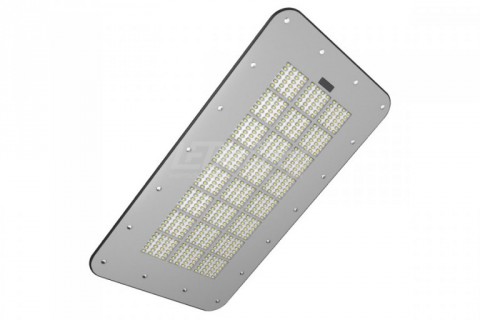 4. Установка 9 скамеек парковая2.Городское поселение Березово, пгт. Березово.Благоустройство общественных территорий:- благоустройство парка имени Г.Е. Собянина1. Урна 9 шт.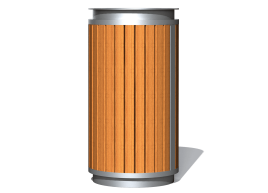 2. Ограждение металлическое 740х800, 615 шт.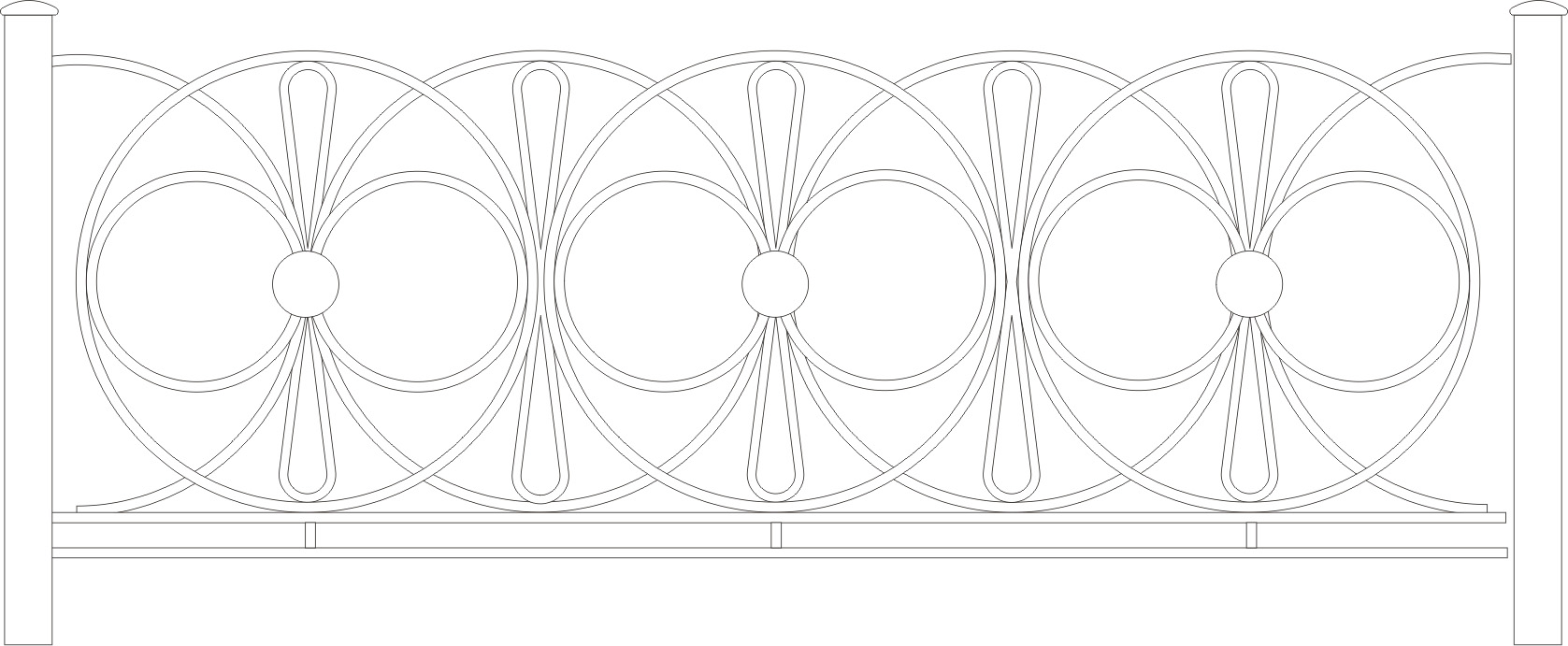 3. Скамья парковая со спинкой 9 шт.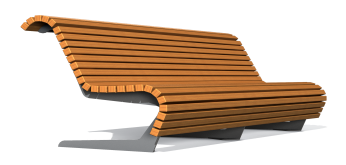 4. Светильник 24 шт.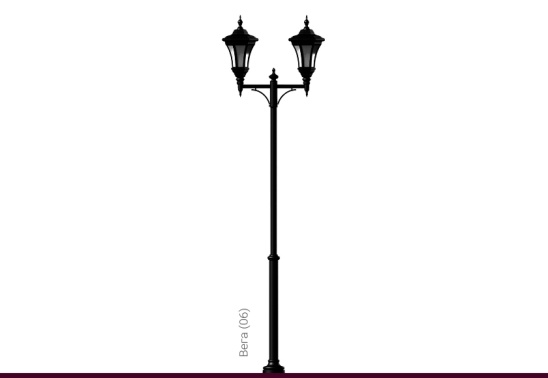 5. Фигура «Сидячий казак», натуральный размер, натура6. Фигура «Мешок-казна», размер 900-1000мм.7. Фигура «Таможенный столб», высота 1000мм.3Городское поселение Березово, пгт. Березово.Благоустройство роллер-парка в пгт. Березово1. Памп-трек, размер 28935х17270х1200 мм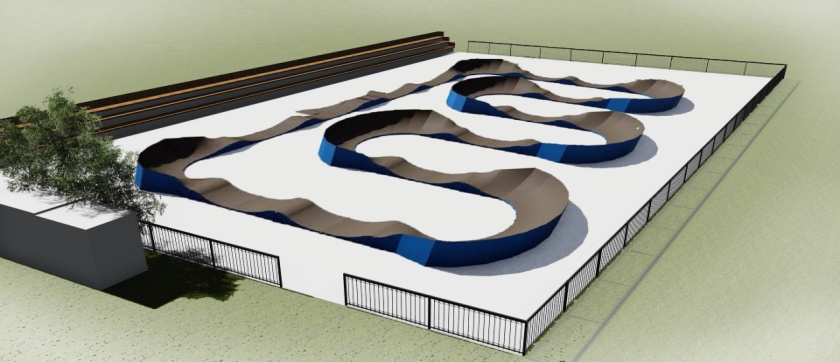 2. Ограждение, длинна 146,56 м.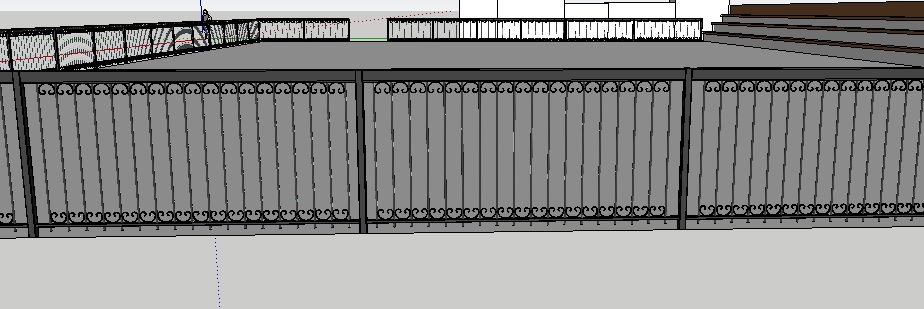 3. Трибуна, длинна 40 м.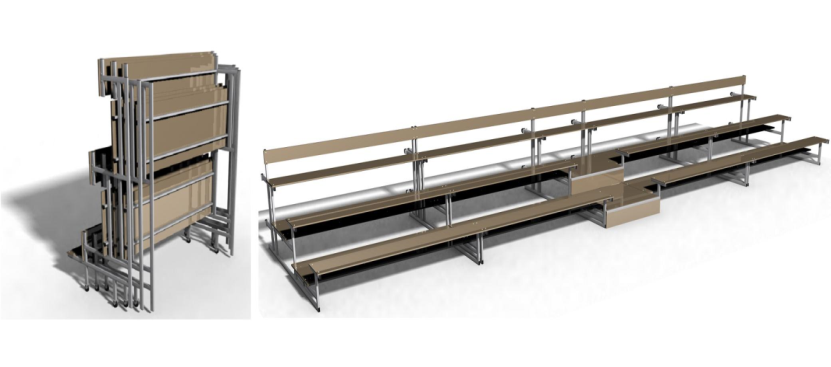 № п/пПеречень благоустраиваемых территорийВиды работ, исходя из минимального перечнягородское поселение Березовогородское поселение Березовогородское поселение Березово1ул. Первомайская, д.26.Ремонт дворовых проездов, установка скамеек и урн для мусора, устройство наружного освещения, устройство пешеходных тротуаров, устройство ливневых канализаций.2ул. Первомайская, д.28. Ремонт дворовых проездов, установка скамеек и урн для мусора, устройство наружного освещения, устройство пешеходных тротуаров, устройство ливневых канализаций.3ул. Ленина, д.45.Ремонт дворовых проездов, установка скамеек и урн для мусора, устройство наружного освещения, устройство пешеходных тротуаров, устройство ливневых канализаций.4ул. Газопромысловая, д.14.Ремонт дворовых проездов, установка скамеек и урн для мусора, устройство наружного освещения, устройство пешеходных тротуаров, устройство ливневых канализаций.5ул. Путилова, 58.Ремонт дворовых проездов, установка скамеек и урн для мусора, устройство наружного освещения, устройство пешеходных тротуаров, устройство ливневых канализаций.6ул. Лютова, д.12Г.Ремонт дворовых проездов, установка скамеек и урн для мусора, устройство наружного освещения, устройство пешеходных тротуаров, устройство ливневых канализаций.7ул. Путилова, 60.Ремонт дворовых проездов, установка скамеек и урн для мусора, устройство наружного освещения, устройство пешеходных тротуаров, устройство ливневых канализаций.8ул. Ленина, д.52.Ремонт дворовых проездов, установка скамеек и урн для мусора, устройство наружного освещения, устройство пешеходных тротуаров, устройство ливневых канализаций.9пер. Коммунальный, д.2.Ремонт дворовых проездов, установка скамеек и урн для мусора, устройство наружного освещения, устройство пешеходных тротуаров, устройство ливневых канализаций.10ул. Астраханцева, д.55.Ремонт дворовых проездов, установка скамеек и урн для мусора, устройство наружного освещения, устройство пешеходных тротуаров, устройство ливневых канализаций.11ул. Дуркина, д. 11.Ремонт дворовых проездов, установка скамеек и урн для мусора, устройство наружного освещения, устройство пешеходных тротуаров, устройство ливневых канализаций.12ул. Дуркина, д. 45.Ремонт дворовых проездов, установка скамеек и урн для мусора, устройство наружного освещения, устройство пешеходных тротуаров, устройство ливневых канализаций.13ул. Ленина, д. 48.Ремонт дворовых проездов, установка скамеек и урн для мусора, устройство наружного освещения, устройство пешеходных тротуаров, устройство ливневых канализаций.14ул. Дуркина, д. 13.Ремонт дворовых проездов, установка скамеек и урн для мусора, устройство наружного освещения, устройство пешеходных тротуаров, устройство ливневых канализаций.15ул. Путилова, д. 39.Ремонт дворовых проездов, установка скамеек и урн для мусора, устройство наружного освещения, устройство пешеходных тротуаров, устройство ливневых канализаций.16ул. Газопромысловая, д. 3.Ремонт дворовых проездов, установка скамеек и урн для мусора, устройство наружного освещения, устройство пешеходных тротуаров, устройство ливневых канализаций.№ п/пПеречень благоустраиваемых территорийАдрес благоустраиваемых территорийГородское поселение БерезовоГородское поселение БерезовоГородское поселение Березово1Благоустройство универсальных спортивно-игровых площадок. пгт. Березово, ул. ул. Разведчиков, 14, ул. Гидропорт, 11 «а».2Благоустройство парка имени Г.Е. Собянина.пгт. Березово ул. Ленина, 4,а3Благоустройство парка отдыха Молодежи. пгт. Березово, ул. Молодежная, 11.4Благоустройство парка отдыха по ул. Собянина.пгт. Березово, ул. Собянина, 39А.5Благоустройство парка отдыха по ул. Путилова.пгт. Березово, ул. Путилова, 48.6Благоустройство парковки в районе Детского сада «Кораблик»пгт. Березово, ул. Уральская7Благоустройство роллер парка в пгт. Березовопгт. Березово, ул. Астраханцева, 52.№ п/пНаименование объектаадрес1Незавершенное строительство многоквартирного жилого домапгт. Березово, ул. Молодежная, 15.